JOB DESCRIPTIONJOB TITLE:          	Elevate AdministratorJOB GRADE/SALARY: 		£18,348-19,090 per annum (pro rata) (Flexible working, part-time hours, or job-sharing arrangements will be considered for the right candidate)LOCATION:     		Citywide but based within the GCA office in North Claremont Street, GlasgowMAIN FUNCTION / RESPONSIBILITY:The post holder will primarily be required to provide a variety of administrative services to assist with the delivery of the Elevate Project Team but will also provide professional support to other services within GCA as required.  REPORTING RELATIONSHIPS:The Elevate Administrator will report to the Employability Team Leader.KEY RESULT AREAS:Provide variety of administrative services to the Elevate Project Team in a sensitive, and a pro-active manner Data entry and ensuring database is kept up-to -date and accurateSupport the work and development of Elevate Project Team  via written, oral or face to face communications MAIN DUTIESTake and disseminate minutes and actions from Elevate meetingsAssist the Chair and Partnership Manager through report writing or collating draft information for executive levelProvide support at meetings in person or on the telephone; answering or directing inquiriesProduces information by transcribing, formatting, inputting, editing, retrieving, copying and transmitting text, data and graphicsHelp maintain filing and retrieval systems; recording meeting discussionsTo maintain the database by collating, checking and entering data provided by the Elevate Project TeamAccurately receive, process and activate referrals from partner agenciesCo-ordinate and update staff diariesManage social media marketing campaigns and day-to-day activities including for Facebook and TwitterPlan and co-ordinate events and opportunities for training/information sharing including Graduation Ceremony and Conversation Cafes To deal with all callers to the office in a sensitive, courteous and appropriate manner and notify the relevant member of staff of their arrivalTo answer telephone calls, take accurate messages and pass them to the appropriate person.Provide a point of contact in the absence of the named staff member, to facilitate appointments/maintain contact/ongoing support To manage and allocate petty cash while keeping accurate recordsArrange hospitality and catering for meetings as requiredAny other duties as required in relation to the rolePERSON SPECIFICATION(E = Essential   D = Desirable)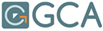 
Glasgow Council on Alcohol14 North Claremont Street,Glasgow G3 7LE
0141 353 1800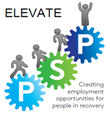 QUALIFICATIONSOffice Administration / IT/ Business AdministrationStandard Grade English E
ESKILLSComputer literacy 		Good written and verbal communication skills		Time management skills		Interpersonal skills 	Attention to detailEffective organisational and planning skillsAbility to work on own initiative and remotely from line managementEEEEEEEEXPERIENCE OFMinimum 2 years recent administration experience	Office administration experience in small/medium sized organisationExperience of databases especially Microsoft Access relational databases with emphasis on development, querying and reporting    Data processing / entry		Working effectively within a team		Event planning and organising	Managing social media 	Experience of providing support and information to vulnerable people	 Experience of reception /greeting visitors and clients and answering the telephoneE
E
EEEDDDEKNOWLEDGE OFMicrosoft Office - Microsoft Word, Excel and Outlook Microsoft Access	Zoom & Microsoft TeamsE
EEPERSONAL ATTRIBUTESWell organisedFocused on accuracyCommitment to Team WorkingProfessional attitudeSelf-directed / proactiveE
E
E
E
E